							projektas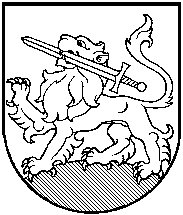 RIETAVO SAVIVALDYBĖS TARYBASPRENDIMASDĖL DELEGAVIMO Į VŠĮ RIETAVO TURIZMO IR VERSLO INFORMACIJOS  CENTRO VISUOTINĮ DALININKŲ SUSIRINKIMĄ	2019 m. balandžio  d.  Nr. T1-                                                                             Rietavas                 Vadovaudamasi Lietuvos Respublikos vietos savivaldos įstatymo 16 straipsnio 4 dalimi, Lietuvos Respublikos viešųjų įstaigų įstatymo 7 straipsnio 5 dalies 1 punktu, atstovavimo Rietavo savivaldybei viešosiose įstaigose taisyklėmis, patvirtintomis Rietavo savivaldybės tarybos . sausio 31 d. sprendimu Nr. T1-27, atsižvelgdama  į VšĮ Rietavo turizmo ir verslo informacijos centro 2019 m. balandžio 15 d. raštą Nr. S-(5.21)-17 „Dėl viešosios įstaigos Rietavo verslo centro dalininkų susirinkimo“, Rietavo savivaldybės taryba n u s p r e n d ž i a:                  1. Deleguoti Rietavo savivaldybės merą Antaną Černeckį atstovauti Rietavo savivaldybei 2019 m. gegužės 16 d. vyksiančiame VšĮ Rietavo turizmo ir verslo informacijos centro (kodas 171675271) visuotiniame dalininkų susirinkime.                  2. Visuotinio dalininkų susirinkimo metu:                  2.1. pritarti VšĮ Rietavo turizmo ir verslo informacijos centro 2018 m. veiklos ataskaitai (balsuoti „už“);      2.2.  tvirtinant  finansinių ataskaitų rinkinį balsuoti „už“;      2.3. pritarti  VšĮ Rietavo turizmo ir verslo informacijos centro 2019 m. veiklos planui (balsuoti „už“);      Sprendimas gali būti skundžiamas ikiteismine tvarka Lietuvos administracinių ginčų komisijos Klaipėdos apygardos skyriui (H. Manto g. 37, Klaipėda) arba Lietuvos Respublikos administracinių bylų teisenos įstatymo nustatyta tvarka Regionų apygardos administracinio teismo Klaipėdos rūmams (Galinio Pylimo g. 9, Klaipėda) per vieną mėnesį nuo šio sprendimo paskelbimo ar įteikimo suinteresuotai šaliai dienos.Savivaldybės meras					RIETAVO SAVIVALDYBĖS ADMINISTRACIJOS FINANSŲ SKYRIUSAIŠKINAMASIS RAŠTAS PRIE SPRENDIMO ,,DĖL DELEGAVIMO Į VŠĮ RIETAVO TURIZMO IR VERSLO INFORMACIJOS CENTRO VISUOTINĮ DALININKŲ SUSIRINIKIMĄ“ PROJEKTO2019-04-16RietavasSprendimo projekto esmė.Sprendimo projektu siūloma deleguoti Rietavo savivaldybės merą Antaną Černeckį atstovauti Rietavo savivaldybei 2019 m. gegužės 16 d. vyksiančiame VšĮ Rietavo turizmo ir verslo informacijos centro (kodas 171675271) visuotiniame dalininkų susirinkime ir nurodyti, kaip balsuoti darbotvarkės klausimais.Kuo vadovaujantis parengtas sprendimo projektas.            Sprendimo projektas parengtas vadovaujantis Lietuvos Respublikos vietos savivaldos įstatymo 16 straipsnio 4 dalimi, Lietuvos Respublikos viešųjų įstaigų įstatymu, atstovavimo Rietavo savivaldybei viešosiose įstaigose taisyklėmis, patvirtintomis Rietavo savivaldybės tarybos . sausio 31 d. sprendimu Nr. T1-27, atsižvelgiant įVšĮ Rietavo turizmo ir verslo informacijos centro 2019 m. balandžio 15 d. raštą Nr. S-(5.21)-17 „Dėl viešosios įstaigos Rietavo verslo centro dalininkų susirinkimo“.             3. Tikslai ir uždaviniai.             Deleguoti Rietavo savivaldybės merą Antaną Černeckį atstovauti Rietavo savivaldybei 2019 m. gegužės 16 d. vyksiančiame VšĮ Rietavo turizmo ir verslo informacijos centro (kodas 171675271) visuotiniame dalininkų susirinkime.             4. Laukiami rezultatai.             Patvirtinta VšĮ Rietavo turizmo ir verslo informacijos centro veiklos ataskaita, finansinė atskaitomybė, pritarta įstaigos 2019 m. veiklos planui.            5. Kas inicijavo sprendimo projekto rengimą.            Sprendimo projektą inicijavo Savivaldybės administracijos Finansų skyrius.            6. Sprendimo projekto rengimo metu gauti specialistų vertinimai.            Sprendimo projekto rengimo metu neigiamų specialistų vertinimų negauta.            7. Galimos teigiamos ar neigiamos sprendimo priėmimo pasekmės.            Priėmimo sprendimo teigiamos pasekmės – vykdomi teisės aktai.            8. Lėšų poreikis sprendimo įgyvendinimui.            Sprendimo įgyvendinimui lėšos nereikalingos.            9. Antikorupcinis vertinimas.           Šis sprendimas antikorupciniu požiūriu nevertinamas.Finansų skyriaus vyresn. specialistė	(turtui)	                                                 Vanda Galdikienė